T J W Family Charitable Foundation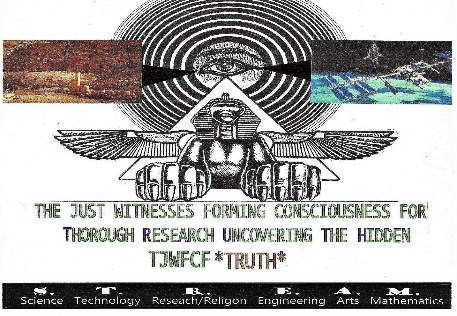 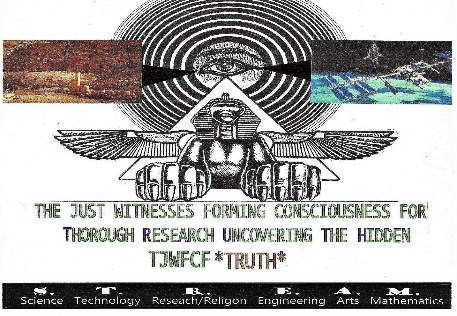 456 W. Porter St.  Marshall, MO 65340Text/Phone: 660-815-0698E-mail: tjwfcf@tjwfamilycharitablefoundationWebsite:  www.tjwfamilycharitablefoundation.orgHelping people in need to find the truth that will make them whole in their: physical, emotional, intellectual, and spiritual being.EDUCATIONAL TOUR FUNDRAISER:       GEORGE WASHINGTON CARVER NATIONAL MONUMENT – DIAMOND, MOPeace be to and on you, our Helper.The T J W Family Charitable Foundation (TJWFCF) is collaborating with Powerhouse Community Development Corporation, MATAH 21, and Gloria Dooley to sponsor a fundraising educational tour.  The tour is scheduled for Saturday, November 10, 2018 from 6 AM – 7 PM. The Bus Stop will be at the Palestine Missionary Baptist Church, on 39th St. at Monroe, K. C., MO.  This will be for a maximum of 50 low to low-middle income people; and seniors of any income level at a cost of $130.00 per person to tour The George Washington Carver National Monument in Diamond, MO.  We look forward to your support and participation in launching our “Educational Tour Fundraiser: George Washington Carver National Monument-Diamond, MO.”  We thank you for any support that you will give us, and for being kind and considerate enough to give us some of your valuable time.  We are seeking to evolve a Think Tank of youth and seniors of both sexes from the age groups of 18 – 24, and 70+ to address the needs of humanity from a civil humanitarian perspective that will be putting checks on the things that are tearing our society apart. We are striving to accentuate the positive to eliminate the negative as much as possible in this social engineered IT, and only regurgitate what you’ve been taught within the box, environment.   Our youngsters are looking for guidance, and the only place that many of them are getting info about life is through electronic means with most of that not being the type of info that builds healthy individuals, families, communities, or societies.  They will pay attention to those who show that they care for them, and respect them as human beings. And they need and are looking for the wisdom that seniors have who have lived through more peaceful times.  We are looking for seniors who are courteous and willing to share how their environment was when they were young BA (Before Air) – how people interacted with people, helped those who needed it without funds to pay them, slept in their yards, on their porches, in the parks, had fights with people who later on are one’s friends, and looked out for and disciplined the young in their environment, with the parents wanting that – sharing with the youth who will be on-board, some of whom they can choose.  The seniors and the youth will be expressing their knowledge and concerns for their common environmental situation(s) and status while brainstorming on what it will take to make a civil, independent society. This approach will help to cut down the crime and suicide rates in America as the word gets out via the change in the lifestyle of those who benefit from this and other tours on the drawing board. We are seeking to raise at least $6,500.00 to cover the costs of: the bus and vehicles to get people to and from the K. C., MO meeting area, people coming from the Saline County, MO, Lake of the Ozarks, MO, Holt’s Summit, MO, and Lee’s Summit, MO areas - $2,000.00; per person costs for meals maximum; Snacks organic fruits/juice, etc. $9.00 = $450.00, Lunch $15.00 = $750.00, and Dinner $15.00 = $750.00, for a maximum total of $1,950.00 - We are eating at Sirloin Stockade in Carthage, MO for lunch – 1:00 PM; and Golden Corral in Raymore, MO for dinner – 5:30 PM; each tourist person, and certain donors who donate a certain amount, will get a Great African Queens Coloring Book calibrated at our normal fundraiser donation price of $15.00 = $750.00 minimum; and a Great African Queens Multipurpose Motivational Card based on the 23rd Psalm amended – The card is designed so that the giver can put in needed heartfelt words to the person who will receive the card with their last word ending in something that requires the 1st word on the inside of the card “Say” to fit into their sentence. – $5.00 = $250.00 minimum; and a copy of “The Science of Getting Rich” by Wattles $20.00 = $1,000.00 minimum. This information is the foundation source for the book “Think and Grow Rich, by Napoleon Hill, the movies: The Secret; and The Law of Attraction; and for Sis. Oprah Winfrey;We must pay MATAH Network 21st Century, LLC a deeply discounted tour coordinator fee of $100.00.We want to give the driver(s) gratuities totaling $300.00.SUMMARYTransportation costs = $2,000.00Food			=	$1,950.00Coloring Books	=	$   750.00M M Cards		=	$   250.00Getting Rich	=	$1,000.00Coordinator Fee	= 	$   100.00Driver(s) Max.	=	$   300.00Grand Total	= 	$6,350.00Any remaining funds will be used to help cover our current and projected administrative costs which is a key reason for the fundraiser. If you have a budget that only allows you to make donations to certain causes, possibly, at certain times of the year, please include us in your list of potential donees. And, please send us a copy of your schedule for when proposals must be in your office for each category of donations that you make?This is a list of NO NOs while on the bus for those who agree to make any of our tours; NO: SMOKING, CUSSING, DISRESPECT IN ANY FORM INCLUDING ONE'S RELIGIOUS PREFERENCE, NON-PRESCRIPTION DRUGS, ILLEGAL WEAPONS, ANIMALS, and NON-PRESCRIPTION INTOXICANTS – all of these will be grounds for immediate removal from the tour at the next town; and EATING ON THE BUS is not allowed, one will be told to stop it – except for those who must eat something due to a medical condition, and the provided snacks.    Send your contact info for the tour to tjwfcf@tjwfamilycharitablefoundation.org or call or text: 660.815.0698 – texts will get a phone call response.  The names of the tourists must be in T J W Family Charitable Foundation’s website by 11 AM Tuesday, 10/30/18 https://www.tjwfamilycharitablefoundation.org.  The first 50 people who agree with our rules and register for the tour will be accepted, others will have to wait for a future tour.  Thank you for your time, consideration, and support.Peace be on you,Tadar Wazir, CEO, TJWFCFT J W Family Charitable Foundation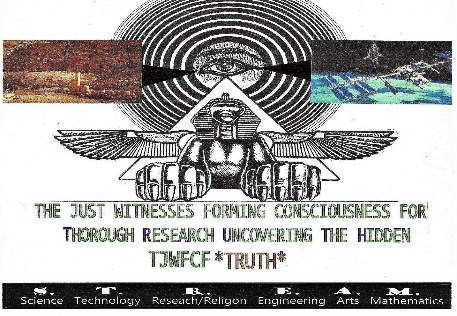 456 W. Porter St.  Marshall, MO 65340Text/Phone: 660-815-0698E-mail: tjwfcf@tjwfamilycharitablefoundationWebsite:  www.tjwfamilycharitablefoundation.orgTRIP PERMISSIONWorking to make whole those who are not whole - wanting to be whole - whole in their physical, emotional, intellectual, and spiritual being.The undersigned ______________________________, referred to as Parent, is the parent, and or lawful guardian of _______________________________, a minor. Parent acknowledges that said minor is authorized to take the following trip George Washington Carver National Monument Educational Tour Fundraiser, sponsored by T J W Family Charitable Foundation – hereinafter known as TJWFCF, and to engage in all activities incident thereto.Parent hereby appoints TJWFCF as loco parentis, and is authorized to render such emergency medical care to ______________________________ as could be undertaken by the parent, and the parent hereby releases said TJWFCF, and its agents and employees from any and all acts taken in good faith during the trip.Parent consents to any reasonable discipline imposed upon __________________ ___________________ provided that said discipline does not constitute unreasonable abuse.Parent agrees to exonerate and hold harmless TJWFCF and its lawful agents and employees from any loss or liability arising during this custody, excepting for any acts of ordinary negligence, gross negligence or wanton, willful or reckless conduct.  Parent specifically agrees to reimburse TJWFCF for any reasonable expenditures required for the proper care of______________________________.Signed on ____________, 2018 In the presence of: Witness _________________________  Parent ____________________________T J W Family Charitable Foundation Main: 456 W. Porter St.  Marshall, MO 65340 Phone: 816.718.2648 or 573.691.7852 E-mail: tjwfcf@tjwfamilycharitablefoundationWebsite:  www.tjwfamilycharitablefoundation.org                                                       FUNDRAISER PLEDGE/DONATION FORM                                George Washington Carver National Monument 11/10/2018 6am-7pmDONOR INFORMATION (please print)Name ________________________________________________________________________Complete Address ______________________________________________________________Phone __________________  Email ________________________________________________DONATE or PLEDGEI want to help fund the George Washington Carver Ntnl Mnment Project with my donation of:__ $100   __ $200  __ $500  __ $1,000  __ $2,000  __ $5,000  __ $10,000  Other $____________I pledge to donate this amount: __ Monthly (on the ___ of each month)      __ OnceForm of Payment: __ PP__ EFT __ CHECK __ CASH  BANK NAME ____________________Routing Number ______________________    Account Number _________________________I authorize TJWFCF to debit my account as noted above, Date __________________________Signature ____________________________________  Contact or Sponsor: Name: _______________________________________________________ __ Yes, I want to receive email from TJWFCF about its projects, etc.CREDIT CARD: Authorization for TJWFCF to charge my donation to my credit card; charge my             Type: __ Amex  __ Discover __ MasterCard __ Visa __ Other Type                                                                Card Number ____________________CVV# ___Expiration Date (Month/Year) _____________ Name as it is on Credit Card  ______________________________________________________ Cardholder Signature ____________________________________________________________ 